The following policy document will highlight the learner support that is in place within the college.Each tutor will be issued with a list of tutees on registration day. The tutor will then contact via email with the agent and parents of the students and advise them of who they are and contact details (appendix 1 attached). This contact is to happen in the first week of any new term. Each student will have a personal tutor who will meet with them once a week on a one to one basis for 15 minutes to discuss any issues or concerns they may have with their academic or pastoral environments. A tutor may require group meetings with his or her tutees at the start of any new term to disseminate relevant information.At each tutor meeting the tutor will make relevant notes electronically with reference to the issues and concerns of the students and the college (appendix 2). All actions will be noted and dated. At the end of each four-week period during the term the notes will be sent via email to the agent and or parents of each student. This will enable the college to build a rapport with agents and or parents and give regular updates as to progression and performance. It will allow the college and tutor to address any issues early and to find a solution. All feedback will be handled by the tutor and escalated to the Principal where appropriate. Each tutor will also meet with the Principal to discuss his / her tutees to give an understanding of any issues or concerns especially any Special Education Needs (SEN) so that these can be passed onto the SEN coordinator for the college. It will also be the responsibility of the tutor to recognise students that may be entitled to go onto the able, Talented and gifted register (A&TG). If a student comes to the attention of the tutor he / she must advise the Principal so that correct procedure can be followed.The tutor will be responsible for the discipline of the student and his/her welfare during their time with the college. Any issues and or concerns raised at the meeting will be entered onto SIMS so that the senior management team is aware of any issues pertaining to an individual student. The forms will be sent to the Principal monthly at the same time as they are sent to the agent and or parents so that each student can be monitored. It will also serve as a quality mechanism to ensure all tutors are working to the correct time lines.The meetings will ascertain if the student is attending his/her course and completing the work. If not, then the student will have an individual education plan if applicable (IEP – Appendix 3) to develop and assist with his/her studies. One of the key roles of the meetings will be to review/complete the Individual IEP if applicable. This will assist both the student and tutor in understanding the core objectives and the key success criteria that need to be achieved for the student to be successful.The subject to be discussed at the tutor meetings are shown below:Economic and financial educationBudgets Consumer advice/ rights Personal financial services Business and ethics Study skills Understanding/ managing risk  Careers educationCareers guidance Study skills Time management Library skills Plagiarism/ bibliographies  Environmental educationAwareness of the environment Litter Environmental responsibility Animal welfare  Health educationHealthy lifestyle Nutrition and exercise Happiness Stress Relaxation techniques Raise awareness of people to speak to within the College Raise awareness of the Independent Listener who is available to students Sex and relationship education Personal hygiene Personal safety Drug and alcohol awareness Smoking Basic first aid Feelings/ emotions  CitizenshipDuties of a citizen Human rights Street law Government and parliament Racism, stereotypes and bullying Community Anti-social behaviour Awareness of bullying and the consequences thereofCombatting extremismAppendix 1Date:Student Name:Course:Dear (Agent / Parent)I will be your son/daughter’s tutor for the duration of their stay at St. Andrew’s College Cambridge. My contact details are shown below:Name:Mobile No:Email:Address: 13 Station Road, Cambridge, UK CB1 2JB.If you have any issues and or concerns at any time, please do not hesitate to contact me.Appendix 2Tutor MeetingsPlease put an entry on the sheet each time you see the student. Appendix 3The little boxes explained:Punctuality								Excellent	Occasionally late for classUnsatisfactoryAttitude in classPositive and concentrates hardGenerally good but concentration sometimes wandersConcentration poor – easily distractedAttitude in collegePositive and enthusiasticGenerally positive and productiveImprovement necessary (i.e. noise, courtesy, etc.)Attitude in accommodationPositive and courteousGenerally positive and courteousImprovement necessary (i.e. noise, courtesy, room, etc.)Homework completionWork always completed on timeWork usually completed on timeWork is often late or incompleteVery serious problems with work completionClass work completionWork always completed on timeWork usually completed on timeWork is often late or incompleteVery serious problems with work completionTest preparationWell preparedGenerally preparedImprovement necessaryExam preparationWell preparedGenerally preparedImprovement necessaryReviewed:September 2010, 2011, 2012, July 2013, July 2014, July 2015, July 2016, July 2017 and July 2018, August 2019.Next Review: August 2020ST ANDREW’S COLLEGE POLICY DOCUMENTST ANDREW’S COLLEGE POLICY DOCUMENTIssue No.: 02Document Number: STAN: 0022009Issue Date:  27th June 2011Originator: Wayne MarshallVersion: 09Responsibility: PrincipalReason for version change: Review & UpdateDated: 31st August 2019Authorised by: Wayne Marshall Date: 31st August 2019Signature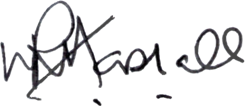 Student name:Student name:Student name:Tutor name:Course:Course:Course:Date of birth:Contact mobile:Contact mobile:Contact mobile:E-mail:Student Objectives for the next half term:Student Objectives for the next half term:Date & time of meeting:Comments made, and action / feedback required:Comments made, and action / feedback required:Comments made, and action / feedback required:Accommodation:Accommodation:Accommodation:Review of Objectives:Review of Objectives:Review of Objectives:Accommodation:Accommodation:Accommodation:Review of Objectives:Review of Objectives:Review of Objectives:Accommodation:Accommodation:Accommodation:Review of Objectives:Review of Objectives:Review of Objectives:Accommodation:Accommodation:Accommodation:Review of Objectives:Review of Objectives:Review of Objectives:Accommodation:Accommodation:Accommodation:Review of Objectives:Review of Objectives:Review of Objectives:Individual Education Plan (IEP) of:	(Name)		     Year:  2019 - 2020Course: (Course)Subjects: (Subjects)Term: Autumn       Term: Autumn       Term: Autumn       Term: Autumn       Attitude in classComments:Areas for Improvement:Areas of achievement / commendation:Comments:Areas for Improvement:Areas of achievement / commendation:Attitude in collegeComments:Areas for Improvement:Areas of achievement / commendation:Comments:Areas for Improvement:Areas of achievement / commendation:Attitude in accommodationComments:Areas for Improvement:Areas of achievement / commendation:Comments:Areas for Improvement:Areas of achievement / commendation:Homework completionComments:Areas for Improvement:Areas of achievement / commendation:Comments:Areas for Improvement:Areas of achievement / commendation:Class work completionComments:Areas for Improvement:Areas of achievement / commendation:Comments:Areas for Improvement:Areas of achievement / commendation:Test preparationComments:Areas for Improvement:Areas of achievement / commendation:Comments:Areas for Improvement:Areas of achievement / commendation:Exam preparationComments:Areas for Improvement:Areas of achievement / commendation:Comments:Areas for Improvement:Areas of achievement / commendation:EssaysComments:Areas for Improvement:Areas of achievement / commendation:Comments:Areas for Improvement:Areas of achievement / commendation:English languageComments:Areas for Improvement:Areas of achievement / commendation:Comments:Areas for Improvement:Areas of achievement / commendation:Communication on paperComments:Areas for Improvement:Areas of achievement / commendation:Comments:Areas for Improvement:Areas of achievement / commendation:EffortComments:Areas for Improvement:Areas of achievement / commendation:Comments:Areas for Improvement:Areas of achievement / commendation:Personal organisationComments:Areas for Improvement:Areas of achievement / commendation:Comments:Areas for Improvement:Areas of achievement / commendation:Current grades:Subject 1:Subject 2:Subject 3:Subject 4:Subject 5:Subject 6:Comments:Areas for Improvement:Areas of achievement / commendation:Comments:Areas for Improvement:Areas of achievement / commendation:Potential grades:Subject 1:Subject 2:Subject 3:Subject 4:Subject 5:Subject 6:Comments:Areas for Improvement:Areas of achievement / commendation:Comments:Areas for Improvement:Areas of achievement / commendation:Current IELTS:Comments:Areas for Improvement:Areas of achievement / commendation:Comments:Areas for Improvement:Areas of achievement / commendation:University grade requirement:Comments:Areas for Improvement:Areas of achievement / commendation:Comments:Areas for Improvement:Areas of achievement / commendation:IELTS requirement:Comments:Areas for Improvement:Areas of achievement / commendation:Comments:Areas for Improvement:Areas of achievement / commendation:Comments:Areas for Improvement:Areas of achievement / commendation:Comments:Areas for Improvement:Areas of achievement / commendation:University grade requirementComments:Areas for Improvement:Areas of achievement / commendation:Comments:Areas for Improvement:Areas of achievement / commendation:Attendance percentage (term):     %Attendance percentage (year):      %Punctuality: Excellent / Good / UnacceptableStudent’s comments:Student’s signature:Date:Tutor’s signature:Date: